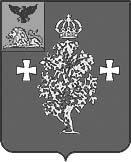 Администрация Борисовского районаУправление образования администрации Борисовского районаПРИКАЗп. Борисовка16 апреля 2021 г.									№ 269О проведении муниципальной экологическойакции «Отработанная батарейка»В соответствии с планом мероприятий по экологическому просвещению школьников и пропаганде бережного отношения к окружающей среде, проводимых в рамках празднования «Дня Земли» п р и к а з ы в а ю:Провести в период с 19 апреля 2021 г. по 21 мая 2021 г. муниципальную экологическую акцию «Отработанная батарейка» (далее – Акция).Назначить ответственным за проведение выставки-конкурса муниципальное бюджетное учреждение дополнительного образования «Борисовская станция юных натуралистов» (директор Лютый А.М.).Утвердить состав оргкомитета с правами жюри (Приложение 1) положение о проведении Акции (Приложение 2).Руководителям общеобразовательных организаций:Организовать и провести Акцию в образовательных учреждениях. Назначить ответственного за проведение школьного этапа.Провести школьный этап Акции в срок с 19 апреля 2021 года по 17 мая 2021 года.Предоставить отработанные батарейки и материалы о проведении Акции (анкеты-заявки) в срок до 17 мая 2021 года в муниципальное бюджетное учреждение дополнительного образования "Борисовская станция юных натуралистов" по адресу: пос. Борисовка, ул. Советская д. 67 МБУ ДО «Борисовская станция юных натуралистов» (электронный адрес: bor_ynat@mail.ru)Контроль исполнения данного приказа оставляю за собой.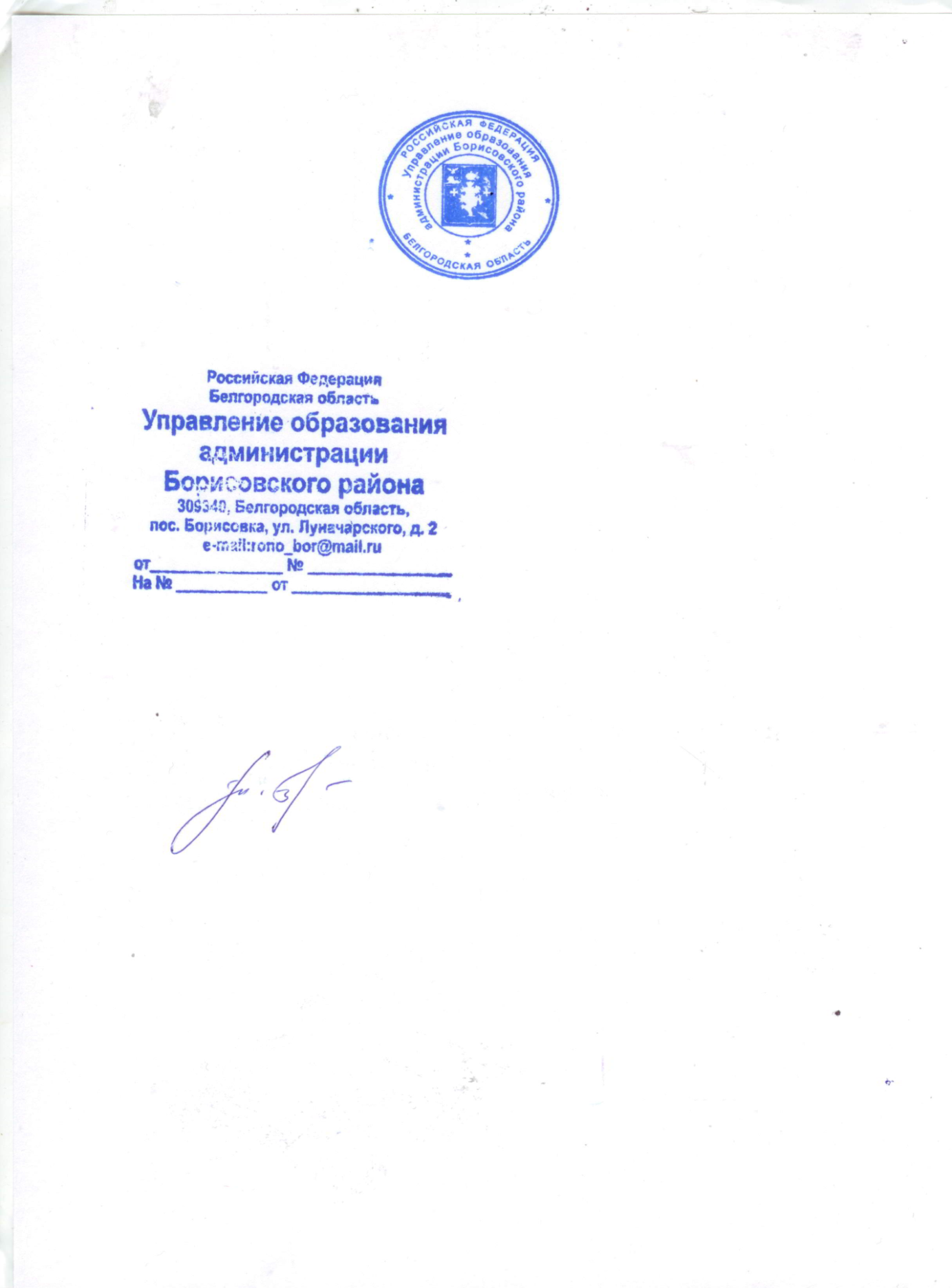 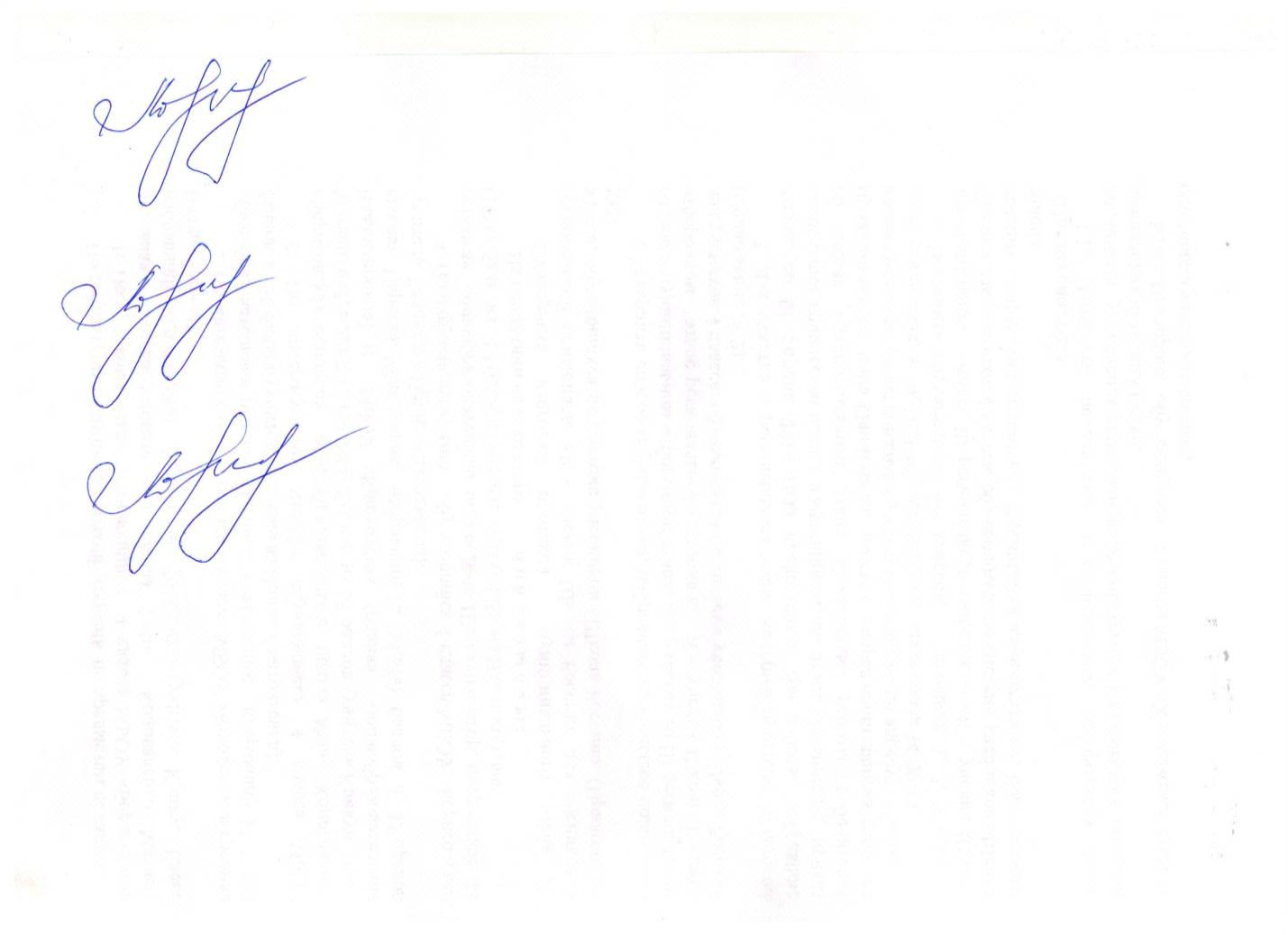 Начальник управления образованияадминистрации Борисовского района                                     Е.И. ЧухлебоваПриложение № 1к приказу управления образования администрации Борисовского районаот «16» апреля 2021 г. № 269Состав оргкомитетас правами жюри по подготовке и проведениюмуниципальной экологической акции «Отработанная батарейка»Лютый А.М.	директор муниципального бюджетного учреждения дополнительного образования «Борисовская станция юных натуралистов»;Лавроненко К.А.	методист муниципального бюджетного учреждения дополнительного образования «Борисовская станция юных натуралистов»;Поливан Г. В.	педагог дополнительного образования муниципального бюджетного учреждения дополнительного образования «Борисовская станция юных натуралистов».Станиславская Г.Б.	педагог дополнительного образования муниципального бюджетного учреждения дополнительного образования «Борисовская станция юных натуралистов».Климова А.В.                  заместитель директора по воспитательной работе муниципального бюджетного общеобразовательного учреждения «Октябрьскоготнянская средняя общеобразовательная школа»Приложение № 2к приказу управления образования администрации Борисовского районаот «16» апреля 2021 г. № 269ПОЛОЖЕНИЕо проведении муниципальной экологической акции «Отработанная батарейка».1. Общие положения1.1. Настоящее положение определяет порядок организации и проведения муниципальной экологической акции «Отработанная батарейка» (далее - Акция), посвященной празднованию «Дня  Земли» и повышению уровня информированности учащихся образовательных учреждений и их родителей о развитии системы обращения с отходами потребления, формированию у подрастающего поколения экологической культуры, культуры обращения с опасными отходами. 1.2. Основной целью Акции является формирование в детской и родительской среде экологической культуры и привлечение внимания широкой общественности к проблеме сбора и утилизация отработанных элементов питания.1.3. Акция нацелена на реализацию следующих задач: - информирование учащихся и их родителей о негативных последствиях, которые возникают при попадании отработанных батареек в почву и воду; - воспитание экологической культуры подрастающего поколения; - вовлечение учащихся и родителей в практическую деятельность по раздельному сбору бытовых отходов; - формирование у подрастающего поколения чувства ответственности за чистоту окружающей среды.2. Участие в Акции.2.1. К участию в акции приглашаются педагоги, учащиеся (и их родители) всех образовательных организаций Борисовского района.3. Условия и требования к участию в Акции.3.1. Акция проходит в период с 19.04.2021 г. по 21.05.2021 г..В рамках акции проводится конкурс по двум номинациям: - «Самая активная организация» - организация, сдавшая наибольшее количество отработанных батареек в ходе акции;- «Самый активный участник» - участник, сдавший наибольшее количество отработанных батареек в ходе акции.3.2. Оценивается количество собранных батареек. Принимаются только бытовые элементы питания типов ААА, АА, С, D, «Таблетки». 3.3. Акция проводится в два этапа:1 этап – школьный: с 19 апреля 2021 года по 17 мая 2021 года.2 этап – муниципальный: с 18 по 21 мая 2021 года.3.4. Школьными организаторами акции в срок до 17 мая 2021 года направляется конкурсный материал по адресу : пос. Борисовка, ул. Советская д. 67 МБУ ДО «Борисовская станция юных натуралистов» (электронный адрес: bor_ynat@mail.ru).- отработанные батарейки;- заявка на самую активную организацию (Приложение 1);- заявка на самого активного участника акции (Приложение 2);- согласие на обработку персональных данных (для обучающихся) (Приложение 3).4. Подведение итогов Акции.4.1. Победители и призеры Акции по двум номинациям награждаются грамотами управления образования администрации Борисовского района.4.2. Оргкомитет по итогам рассмотрения результатов акции вправе принимать решение об изменении количества призеров.Приложение № 1к положению о проведении акцииИнформацияоб участии в акции по сбору отработанных батареекНоминация «Самый активная организация»ОУ__________________________  Борисовский районПодпись руководителя / печатьПриложение № 2к положению о проведении акцииИнформацияоб участии в акции по сбору отработанных батареекНоминация «Самый активный участник»ОУ__________________________  Борисовский районПодпись руководителя / печатьПриложение № 3к положению о проведенииакцииСОГЛАСИЕ РОДИТЕЛЯ НА ОБРАБОТКУ ПЕРСОНАЛЬНЫХ ДАННЫХ		                        «___»_________20___ г.Я, _________________________________________________________________________,(фамилия, имя, отчество полностью)проживающий (ая) по адресу ___________________________________________________настоящим даю своё согласие муниципальному бюджетному учреждению дополнительного образования «Борисовская станция юных натуралистов»  (далее – оператор) на обработку оператором (включая получение от меня и/или от любых третьих лиц с учётом требований действующего законодательства Российской Федерации) персональных данных моего ребенка____________________________________________________________________________,(фамилия, имя, отчество полностью)проживающего (ей) по адресу _______________________________________________________________________________________________________________________________ и подтверждаю, что, давая такое согласие, я действую в соответствии со своей волей и в интересах ребенка.	Согласие даётся мною для обеспечения его участия в муниципальной экологической акции  «Отработанная батарейка». Мое согласие  распространяется на следующую информацию: фамилия, имя, отчество, год, месяц, дата рождения, адрес проживания, место обучения и любая иная информация, относящаяся к личности моего ребенка, доступная либо известная в любой конкретный момент времени оператору (далее – персональные данные), предусмотренная Федеральным законом от 27 июля 2006 г. № 152-ФЗ «О персональных данных».   	Настоящее согласие предоставляется на осуществление любых действий в отношении персональных данных моего ребенка, которые необходимы или желаемы для достижения указанных выше целей, включая – без ограничения – сбор, систематизацию, накопление, хранение, уточнение (обновление, изменение), использование, распространение (в том числе передача) персональных данных, а также осуществление любых иных действий с его персональными данными с учётом требований действующего законодательства Российской Федерации.	Обработка персональных данных осуществляется оператором с применением следующих основных способов (но не ограничиваясь ими): хранение, запись на электронные носители и их хранение, составление перечней.Настоящим я признаю и подтверждаю, что в случае необходимости предоставления персональных данных моего ребенка для достижения указанных выше целей третьим лицам (в том числе, но не ограничиваясь, Минобрнауки России и т. д.), а равно как при привлечении третьих лиц к оказанию услуг в интересах моего ребенка, оператор вправе в необходимом объёме раскрывать для совершения вышеуказанных действий информацию о моем ребенке (включая его персональные данные) таким третьим лицам, а также предоставлять таким лицам соответствующие документы, содержащие такую информацию (Ф.И.О., дата рождения, класс, место учебы, название конкурсной  работы).Подпись _________________________ /________________________________/Наименование образовательной организации (по Уставу)Количество участниковСобрано отработанных батареек (кг)Наименование образовательной организации (по Уставу)ФИО участника (полностью)Класс/детское объединениеФИО руководителя (полностью)/должностьСобрано отработанных батареек (кг)